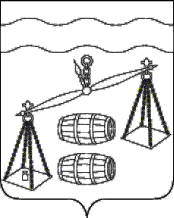 МУНИЦИПАЛЬНЫЙ РАЙОН"Сухиничский район" Калужская областьрайонная дума                                              РЕШЕНИЕот 12.05.2022                                                                                        №  209О назначении публичных слушанийпо проекту планировки территории спроектом межевания территории в егосоставе по объекту: «Газопровод межпоселковый г. Сухиничи – дер. Гусово Сухиничского района Калужской области» код объекта 40/1617-1В соответствии с частью 5 статьи 46 Градостроительного кодекса Российской Федерации, на основании заявления от ООО «Геостройкадастр» от 06.05.2022 №73-09/22,Положением о публичных слушаниях и общественных обсужденияхпо вопросам градостроительной деятельности в МР «Сухиничский район», утвержденным Решением Районной Думы МР «Сухиничский район» от 31.10.2018 №372,руководствуясь Уставом муниципального района «Сухиничский район», а также в целях соблюдения права человека на благоприятные условия жизнедеятельности, прав и законных интересов правообладателей земельных участков и объектов капитального строительства, Районная Дума МР «Сухиничский район» РЕШИЛА:Провести 15 июня 2022 года в 15:00 публичные слушания по проекту планировки территории с проектом межевания территории в его составе по объекту: «газопровод межпоселковый г. Сухиничи- дер. Гусово Сухиничского района Калужской области» - код объекта 40/1617-1 (далее -  проект).Определить органом, уполномоченным на организацию и проведение публичных слушаний, администрацию муниципального района «Сухиничский район».Оповещение о начале публичных слушаний подлежит размещению на информационном стенде здания администрации МР «Сухиничский район» (прилагается).Установить место проведения публичных слушаний: Калужская область, г. Сухиничи, ул. Ленина, д. 56а.Определить время и место предварительного ознакомления проектом с 16.05.2022 по 14.06.2022 по адресу: Калужская область, г. Сухиничи, ул. Ленина, д. 56а.Прием предложений и замечаний по проекту осуществляется не позднее 14.06.2022 по адресу: Калужская область, г. Сухиничи, ул. Ленина, д. 56а, с 8.00 до 13.00 и с 14.00 до 16.00.Настоящее Решение и оповещение подлежит официальному опубликованию не позднее, чем за семь дней до размещения на официальном сайте администрации муниципального района «Сухиничский район» в сети Интернетwww.suhinichi-admin.ru.Контроль за исполнением настоящего Решения возложить на комиссию Районной Думы по нормотворчеству (А.П. Симоненков) и администрацию МР «Сухиничский район».Глава муниципального района«Сухиничский район»                                                             Н.А. Егоров 